Прайс-лист на баки из пластика серии ТМодельНаименованиеОбъем, л.Высота, ммДиаметр, ммØ горловины, ммЦена, руб.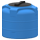 Т-1001005155653001 700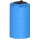 Т-2002009505653003 300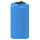 Т-30030011706103003 900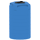 Т-50050012807603006 380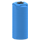 Т-75075017107903008 932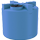 Т-200020001340153040020 658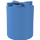 Т-300030001890150040025 322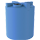 Т-500050002150185040040 370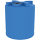 Т-10000100002630235040074 800